TOMADA DE PREÇON° 2022108TP21065HEMUO Instituto de Gestão e Humanização – IGH, entidade de direito privado e sem finslucrativos, classificado como Organização Social, vem tornar público da Tomada de Preços,com a finalidade de adquirir bens, insumos e serviços para o HMI - Hospital MaternoInfantil, com endereço à Rua R-7, S/N, Setor Oeste, Goiânia, CEP: 74.125-090.PERÍODO DE COTAÇÃOData de início de recebimento das propostas: 10 de agosto de 2022Data final de recebimento das propostas: 17 de agosto de 2022O detalhamento do objeto, com suas especificações, quantidades, volumes e outros,poderão ser encontrados na plataforma eletrônica www.bionexo.com.br. Não possuindocadastro ativo no portal supracitado, o detalhamento do objeto deverá ser solicitado noendereço de e-mail: compras.go@igh.org.br. Não serão aceitas cotações por e-mail,apenas na plataforma BIONEXO.Em tempo, informamos que se encontra disponível fisicamente o detalhamento do editalno seguinte endereço: Av. Perimetral Qd. 37 Lt. 64, Setor Coimbra, Goiânia/GO, CEP:74.530-026. O resultado será publicado no site oficial do IGH(https://www.igh.org.br/transparencia), na pasta especifica da unidade.OBJETOGENEROS ALIMENTICIOSPEDIDO21065/2022Nota: O Regulamento de Compras, Alienações e Contratações De Obras e Serviços do Instituto deGestão e Humanização na Execução De Contratos de Gestão no Estado De Goiás, disponível paraconsulta no site https://www.igh.org.br/Goiânia/GO, 10 de agosto de 2022.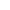 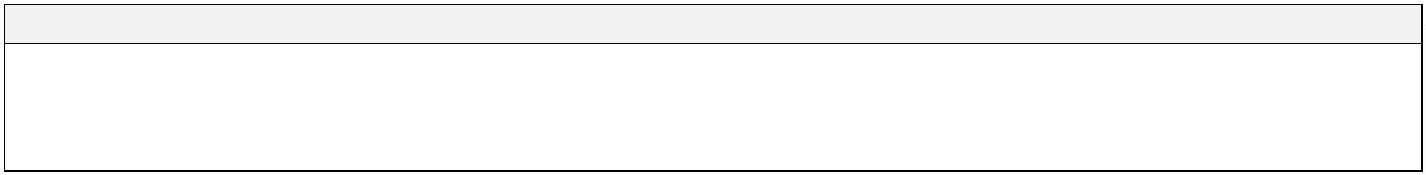 